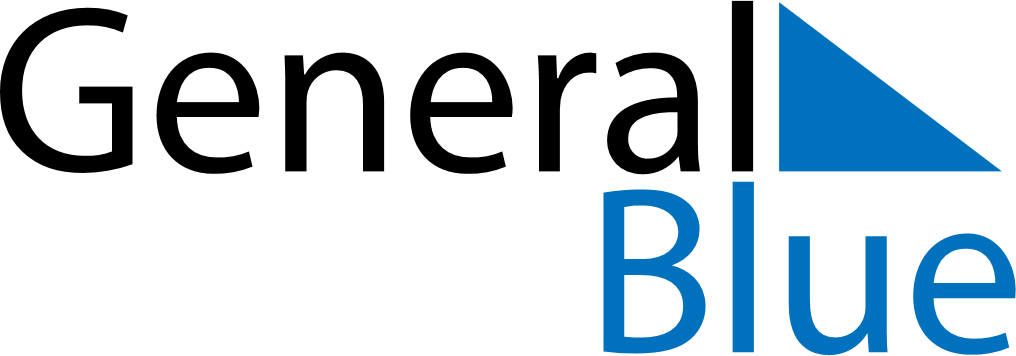 Weekly CalendarJanuary 20, 2019 - January 26, 2019Weekly CalendarJanuary 20, 2019 - January 26, 2019Weekly CalendarJanuary 20, 2019 - January 26, 2019Weekly CalendarJanuary 20, 2019 - January 26, 2019Weekly CalendarJanuary 20, 2019 - January 26, 2019Weekly CalendarJanuary 20, 2019 - January 26, 2019Weekly CalendarJanuary 20, 2019 - January 26, 2019SundayJan 20SundayJan 20MondayJan 21TuesdayJan 22WednesdayJan 23ThursdayJan 24FridayJan 25SaturdayJan 265 AM6 AM7 AM8 AM9 AM10 AM11 AM12 PM1 PM2 PM3 PM4 PM5 PM6 PM7 PM8 PM9 PM10 PM